Protokoll Årsmöte Eastfield’s Linedancers Club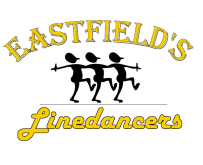 Tid: 21 februari 2016,  kl. 12:50Plats: Ljusterö BygdegårdNärvarolista:Enligt bilagd närvarolista, 18 st.  (Bilaga 1)§ 1	Mötets öppnande	Mötet öppnades av föreningens ordförande Sonja Nilsson§ 2	Val av ordförande och sekreterare	Till årsmötets ordförande valdes Sonja Nilsson och till sekreterare Marie-Louise Brunell.§ 3	Val av justeringsmän, rösträknareTill justeringsmän, som jämte ordföranden skall justera dagens protokoll, och tillika rösträknare, valdes Helena Sundström och Anders Lindhoff.§ 4	RöstlängdJusteringen av röstlängden fastställdes, 18 medlemmar närvarande.§ 5	Årsmötet utlyst på rätt sätt	Årsmötets konstateras ha utlysts på rätt sätt och i enlighet med föreningens stadgar, § 9.    (Se Föreningsstadgar för Eastfield’s Linedancers Club, finns på hemsidan.)§ 6	Verksamhetsberättelse (Bilaga 2)Styrelsens verksamhetsberättelse för verksamhetsåret 2015 framlades.Ordföranden gick kortfattat igenom Eastfield´s verksamhet, kursverksamhet, klubbarrangemang och aktiviteter/arrangemang som klubben medverkat i. Konstaterades att klubben under sitt nionde år väl genomfört uppställda mål. Verksamhetsberättelse 2015 hade tidigare lagts ut på Eastfield´s hemsida. Verksamhetsberättelsen godkändes av årsmötet.§ 7     	Ekonomisk berättelse (Bilaga 3)Styrelsens ekonomiska berättelse föredrogs av Marie-Louise Brunell, se ”Ekonomisk redovisning Eastfield´s Linedancers 2015”, som också funnits på klubbens hemsida. Klubbens resultat för 2015 utvisar ett överskott på SEK 11 278. Föreningens ekonomi är fortsatt god. Någon förändring av föreningens avgifter är för närvarande inte aktuell. Årsmötet godkände redovisningen som lades till handlingarna.§ 8	Revisionsberättelse (Bilaga 4)Revisionen har utförts av både revisor Åke Friberg och revisorssuppleant Anders Lindhoff, då jävsituation uppstått med anledning av byte av kassör.Revisionsberättelsen framlades av klubbens revisor Åke Friberg, som konstaterade att redovisningen skett enligt god redovisningssed och att verksamheten bedrivits enligt klubbens stadgar.§ 9	AnsvarsfrihetBeviljades styrelsen ansvarsfrihet för verksamhetsåret 2015.§ 10	MedlemsavgifterMedlemsavgifterna för 2016 kvarstår på samma nivå som 2015.  Medlemsavgiften innefattar tillgång till klubbens alla kurser och träningar. Medlemskapet ger även tillträde till övriga aktiviteter som klubben anordnar och ger tillgång till medlemssidorna på klubbens hemsida. Medlemsavgiften omfattar inte öppna danser.Medlemsavgiften ingår i kursavgiften.Medlems- och kursavgifter för 2016 är:	Kursavgift			1.000:-/termin	Medlemsavgift		Ingår i kursavgiften	Stödmedlem			175:-/termin alternativt 300:-/år	Stödmedlem under 18 år		100:-/termin	Stödmedlemmar betalar drop-in-avgift på 100:- för varje kurstillfälle§ 11	Verksamhetsplan, budget för verksamhetsåret 2016 (Bilaga 5)Styrelsens verksamhetsplan och budget för 2016 genomgicks och godkändes.§ 12	Val till styrelse	Namn		Mandattid	Vald tillOrdförande		Sonja Nilsson	1 år 	2017	FyllnadsvalLedamöter	 	Åke Friberg		1 år 	2017	Fyllnadsval		Jeanette Hesselgren	2 år	2018	Omval		Tove Johansson	2 år	2018	Omval			Kristina Lindhoff	2 år	2017			Birgitta Nilsson	2 år 	2018	Omval			Annika Wiberg	2 år	2017Kassör		Marie-Louise Brunell	2 år	2018	Nyval	Styrelsesuppleant	Pia Jansson		1 år	2017	Omval						Revisor		Anders Lindhoff	1 år	2017	NyvalRevisorssuppleant	Helena Sundström	1 år	2017	NyvalValberedning		Monica Conradsson *)	1 år 	2017	Omval 		Carina Backlund	1 år	2017	Omval		Rolf Johansson	1 år	2017	NyvalUppvisningsansvarig	Tove Johansson *)	1 år	2017	Omval			Åke Friberg		1 år	2017	Omval          	*) Sammankallande§ 13	Motioner		Inga motioner hade inkommit.§ 14	Avslutning	Mötet avslutades av ordföranden som tackade för det gångna året och inbjöd alla till kaffe med dopp och därefter dans.Vid protokolletMarie-Louise BrunellJusteras	Justeras	OrdförandeHelena Sundström	Anders Lindhoff	Sonja Nilsson